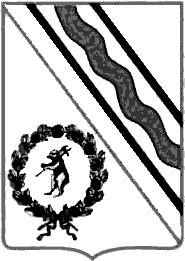 Администрация Тутаевского муниципального районаПОСТАНОВЛЕНИЕот 23.12.2022  № 1020-пг. ТутаевОб утверждении проекта межевания территории многоквартирных жилых домов, расположенных по адресам: город Тутаев, пр-кт 50-летия Победы, дом 2, улица Комсомольская, дома 84, 86, 96, 98, 100, 102 и территории общегопользования квартала 76:21:010303     В соответствии со статьями 43, 45 и 46 Градостроительного кодекса Российской Федерации, протоколом общественных обсуждений от 15 ноября 2022г. №107, заключением от 22 ноября 2022г. о результатах общественных обсуждений по проекту постановления от 07.10.2022 №174 «Об утверждении проекта межевания территории многоквартирных жилых домов, расположенных по адресам: город Тутаев, пр-кт 50-летия Победы, дом 2, улица Комсомольская, дома 84, 86, 96, 98, 100, 102 и территории общего пользования квартала 76:21:010303», Администрация Тутаевского муниципального районаПОСТАНОВЛЯЕТ:	1. Утвердить прилагаемый проект межевания территории многоквартирных жилых домов, расположенных по адресам: город Тутаев, пр-кт 50-летия Победы, дом 2, улица Комсомольская, дома 84, 86, 96, 98, 100, 102 и территории общего пользования квартала76:21:010303 (Приложение 1).   Контроль за исполнением данного постановления возложить на Заместителя Главы Администрации Тутаевского муниципального района по градостроительным вопросам – начальника управления архитектуры и градостроительства Администрации Тутаевского муниципального района (главного архитектора) – Е.Н.Касьянову.  Настоящее постановление вступает в силу после его официального опубликования.Временно исполняющий полномочияГлавы Тутаевскогомуниципального района                                                                      О.В. НизоваУтвержденопостановлением АдминистрацииТутаевского муниципального районаот 23.12.2022 №1020-п Проект межевания территории многоквартирных жилых домов,расположенных по адресам:город Тутаев, пр-кт 50-летия Победы, дом 2,улица Комсомольская, дома 84, 86, 96, 98,100, 102 и территории общего пользованияквартала 76:21:0103032022 годСодержаниеОсновная частьОбщая частьПроект межевания территории многоквартирных жилых домов, расположенных по адресам: город Тутаев, пр-кт 50-летия Победы, дом 2, улица Комсомольская, дома 84, 86, 96, 98, 100, 102 и территории общего пользования квартала 76:21:010303, разработан в виде отдельного документа в соответствии с Решением от 28.03.2019 № 47-г "Об утверждении Порядка подготовки и утверждения документации по планировке территории Тутаевского муниципального района" и на основании постановления Администрации Тутаевского муниципального района от 30.06.2022 г. № 507-п «О подготовке проекта межевания территории многоквартирных жилых домов, расположенных по адресам: город Тутаев, пр-кт 50-летия Победы, дом 2, улица Комсомольская, дома 84, 86, 96, 98, 100, 102 и территории общего пользования квартала 76:21:010303».При разработке использовалась следующая нормативно-правовая база:1. «Градостроительный кодекс Российской Федерации» от 29.12.2004г. №190-ФЗ (ред. от 01.09.2022);2. «Земельный кодекс Российской Федерации» от 25.10.2001г. №136-ФЗ (ред. от 14.07.2022);3. Федеральный закон «О кадастровой деятельности» от 24.07.2007 № 221-ФЗ;4. Федеральный закон «О введении в действие Земельного кодекса Российской Федерации» от 25.10.2001 N 137-ФЗ.5. Федеральный закон «О введении в действие Градостроительного кодекса Российской Федерации» от 29.12.2004 N 191-ФЗ.6. Федеральный закон «О введении в действие Жилищного кодекса Российской Федерации» от 29.12.2004 N 189-ФЗ.7. Свод правил СП 42.13330.2016 «СНиП 2.07.01-89. Градостроительство. Планировка и застройка городских и сельских поселений»;8. Генеральный план городского поселения Тутаев, Тутаевского муниципального района Ярославской области, утвержденный Решением Муниципального совета городского поселения Тутаев от 17.06.2021г. №103.9. Правила землепользования и застройки городского поселения Тутаев, утвержденные Решением Муниципального Совета городского поселения Тутаев от 17.02.2022г. №133.10. Приказ Министерства строительства и жилищно-коммунального хозяйства РФ от 7 марта 2019 г. № 153/пр «Об утверждении методических рекомендаций по проведению работ по формированию земельных участков, на которых расположены многоквартирные дома».11. СП 30-101-98 «Методические указания по расчету нормативных размеров земельных участков в кондоминиумах».12. Требования государственных стандартов, соответствующих норм, правил и иных документов.Цель разработки проекта межеванияОпределение местоположения границ образуемых земельных участков с условными номерами 76:21:010303:ЗУ1, 76:21:010303:ЗУ2, 76:21:010303:ЗУ3, 76:21:010303:ЗУ4, 76:21:010303:ЗУ5, 76:21:010303:ЗУ6, 76:21:010303:ЗУ7, 76:21:010303:ЗУ8, 76:21:010303:ЗУ9, 76:21:010303:ЗУ10, 76:21:010303:ЗУ11, 76:21:010303:ЗУ12, 76:21:010303:ЗУ13, 76:21:010303:ЗУ14, 76:21:010303:ЗУ15, 76:21:010303:ЗУ16, 76:21:010303:ЗУ17, и их формирование в кадастровом квартале 76:21:010303, как объекта государственного кадастрового учета;Для обеспечения поставленных целей необходима ориентация на решение следующих задач:1.   Выявление территорий, на которых расположены многоквартирные дома по адресам: пр-кт 50-летия Победы, дом 2, улица Комсомольская, дома 84, 86, 96, 98, 100, 102 с элементами озеленения и благоустройства, предназначенные для обслуживания, эксплуатации и благоустройства данных домов;2. Определение площадей земельных участков данных многоквартирных домов в соответствии с нормативными требованиями, а также исходя из местоположения сформированных и поставленных на кадастровый учет близлежащих земельных участков;3. Обеспечение условий эксплуатации объектов, расположенных в границах формируемых земельных участков;4.  Выявление и определение площадей земельных участков территории общего пользования в кадастровом квартале 76:21:010303.5. Формирование границ земельных участков, с учетом нормативных требований.1.1.2 Результаты работы1. Определена территория, занятая многоквартирными домами и территории общего пользования;2. Определены объекты, функционально связанные с многоквартирными домами и территориями общего пользования;3. Выявлены границы существующих земельных участков, границы зон с особыми условиями использования территории;4. Установлен вид разрешенного использования земельных участков в соответствии с Правилами землепользования и застройки городского поселения Тутаев.Описание формирования земельных участковпод многоквартирными жилыми домами и территории общего пользованияФормируемые земельные участки 76:21:010303:ЗУ1, 76:21:010303:ЗУ2, 76:21:010303:ЗУ3, 76:21:010303:ЗУ4, 76:21:010303:ЗУ5, 76:21:010303:ЗУ6, 76:21:010303:ЗУ7, 76:21:010303:ЗУ8, 76:21:010303:ЗУ9, 76:21:010303:ЗУ10, 76:21:010303:ЗУ11, расположены в территориальной зоне Ж-3 (зона застройки среднеэтажными и многоэтажными жилыми домами). Зона застройки среднеэтажными и многоэтажными жилыми домами предназначена для проживания в среднеэтажных многоквартирных домах этажностью не выше восьми этажей, а также в многоэтажных многоквартирных домах этажностью девять этажей и выше.Вид разрешенного использования образуемых земельных участков 76:21:010303:ЗУ1, 76:21:010303:ЗУ3, 76:21:010303:ЗУ5, 76:21:010303:ЗУ6, 76:21:010303:ЗУ7 – многоэтажная жилая застройка (код вида разрешенного использования- 2.6); 76:21:010303:ЗУ2, 76:21:010303:ЗУ4 – среднеэтажная жилая застройка (2.5); 76:21:010303:ЗУ8, 76:21:010303:ЗУ9, 76:21:010303:ЗУ11– земельные участки (территории) общего пользования (12.0).Формируемый земельный участок 76:21:010303:ЗУ10 расположен в территориальных зонах Ж-3 (зона застройки среднеэтажными и многоэтажными жилыми домами); ОД-1 (многофункциональная общественно-деловая зона) –  зона выделена для размещения объектов торговли, общественного питания, бытового обслуживания, коммерческой деятельности, центров деловой, финансовой активности. После утверждения данного проекта межевания, на его основании будет инициирована процедура внесения изменений в  Правила землепользования и застройки и в Генеральный план городского поселения Тутаев. Земельный участок 76:21:010303:ЗУ10 будет расположен в территориальной зоне Ж-3 (зона застройки среднеэтажными и многоэтажными жилыми домами). Земельный участок 76:21:010303:ЗУ10  формируется из земель неразграниченной государственной собственности и путем перераспределения земельного участка с кадастровым номером 76:21:010303:609 Вид разрешенного использования образуемого земельного участка – земельные участки (территории) общего пользования (12.0).Формируемый земельный участок 76:21:010303:ЗУ14 расположен в территориальных зонах Ж-1 (зона застройки индивидуальными жилыми домами); Ж-2 (зона застройки малоэтажными жилыми домами); Ж-3 (зона застройки среднеэтажными и многоэтажными жилыми домами). После утверждения данного проекта межевания, на его основании будет инициирована процедура внесения изменений в  Правила землепользования и застройки и в Генеральный план городского поселения Тутаев. Земельный участок 76:21:010303:ЗУ14 будет расположен в территориальной зоне Ж-1(зона застройки индивидуальными жилыми домами). Зона застройки индивидуальными жилыми домами предназначена для проживания в индивидуальных и блокированных жилых домах не выше 3-х надземных этажей, включая мансардный, с приусадебными земельными участками. При формировании земельного участка 76:21:010303:ЗУ14 происходит перераспределение земельных участков с кадастровыми номерами 76:21:010303:625, 76:21:010303:626, 76:21:010303:628.Вид разрешенного использования образуемого земельного участка – земельные участки (территории) общего пользования (12.0).Формируемые земельные участки 76:21:010303:ЗУ12, 76:21:010303:ЗУ13 расположены в территориальной зоне: Ж-2 (зона застройки малоэтажными жилыми домами). Зона застройки малоэтажными жилыми домами предназначена для проживания в многоквартирных жилых домах высотой до 4 этажей, включая мансардный.Вид разрешенного использования образуемого земельного участка – земельные участки (территории) общего пользования (12.0).Формируемые земельные участки 76:21:010303:ЗУ15, 76:21:010303:ЗУ16, расположены в территориальной зоне: Т - зона транспортной инфраструктуры. Вид разрешенного использования образуемого земельного участка – земельные участки (территории) общего пользования (12.0).	Образование  земельного участка 76:21:010303:ЗУ17 осуществляется путем перераспределения земельного участка с кадастровыми номерами 76:21:010303:625.Вид разрешенного использования образуемого земельного участка - для индивидуального жилищного строительства (2.1).Образование земельных участков в данных зонах осуществляется исключительно в соответствии с утвержденным проектом межевания территории.Земельные участки образуется путем образования из земель государственной и муниципальной собственности. Изменяются границы существующих земельных участков с кадастровыми номерами 76:21:010303:625, 76:21:010303:626, 76:21:010303:628, 76:21:010303:609 при разработке данного проекта межевания. Проект межевания территории был выполнен в соответствии с СП 30-101-98 «Методические указания по расчету нормативных размеров земельных участков в кондоминиумах». Нормативный размер земельного участка в кондоминиумах, в основу определения которого положен принцип выявления удельного показателя земельной доли для зданий разной этажности, рассчитывается путем умножения общей площади жилых помещений в данном кондоминиуме на удельный показатель земельной доли по формуле (1)S норм. к. = S к.* У зд.                 (1)где:S норм. к. - нормативный размер земельного участка в кондоминиуме, м2.S к. - общая площадь жилых помещений в кондоминиуме, м2.У зд. - удельный показатель земельной доли для зданий разной этажности (СП 30-101-98, таблица приложения А).1.2.1 Определение нормативного размера земельного участка многоквартирного жилого дома, расположенного по адресу: проспект 50-летия Победы, дом 2	Жилой дом 9-ти этажный, 2х-подъездный, с жилой площадью равной 3819,8 м2. Год строительства дома – 1992.	В соответствии с таблицей приложения А (СП 30-101-98 «Методические указания по расчету нормативных размеров земельных участков в кондоминиумах») удельный показатель земельной доли для 9-этажных зданий равен 0,85. Следовательно, нормативный размер земельного участка в соответствии с формулой (1) составит: 3819,8 х 0,85= 3246,83 м2Площадь : ЗУ 1 принимаем 2595,7 м2, ввиду сложившейся застройки.1.2.2 Определение нормативного размера земельного участка многоквартирного жилого дома, расположенного по адресу: ул. Комсомольская, дом 84	Жилой дом 5-ти этажный, 6и-подъездный, с жилой площадью равной 4132,2 м2. Год строительства дома 1984.	В соответствии с таблицей приложения А (СП 30-101-98 «Методические указания по расчету нормативных размеров земельных участков в кондоминиумах») удельный показатель земельной доли для 5-этажных зданий равен 1,36. Следовательно, нормативный размер земельного участка в соответствии с формулой (1) составит: 4132,2 х 1,36= 5619,79 м2Площадь :ЗУ 2 принимаем 4882,96 м2, ввиду сложившейся застройки.1.2.3 Определение нормативного размера земельного участка многоквартирного жилого дома, расположенного по адресу: ул. Комсомольская, дом 86	Жилой дом 9-ти этажный, 2х-подъездный, с жилой площадью равной 3942,4 м2. Год строительства дома – 1987.	В соответствии с таблицей приложения А (СП 30-101-98 «Методические указания по расчету нормативных размеров земельных участков в кондоминиумах») удельный показатель земельной доли для 9-этажных зданий равен 0,85. Следовательно, нормативный размер земельного участка в соответствии с формулой (1) составит: 3942,4 х 0,85= 3351,04м2Площадь : ЗУ 3 принимаем 3078,91 м2, ввиду сложившейся застройки.1.2.4 Определение нормативного размера земельного участка многоквартирного жилого дома, расположенного по адресу: ул. Комсомольская, дом 96	Жилой дом 5-ти этажный, 4х-подъездный, с жилой площадью равной 4286,6 м2. Год строительства дома 1989.	В соответствии с таблицей приложения А (СП 30-101-98 «Методические указания по расчету нормативных размеров земельных участков в кондоминиумах») удельный показатель земельной доли для 5-этажных зданий равен 1,32. Следовательно, нормативный размер земельного участка в соответствии с формулой (1) составит: 4286,6 х 1,32= 5658,31 м2Площадь :ЗУ 4 принимаем 4246,34 м2, ввиду сложившейся застройки.1.2.5 Определение нормативного размера земельного участка многоквартирного жилого дома, расположенного по адресу: ул. Комсомольская, дом 98	Жилой дом 9-ти этажный, 2х-подъездный, с жилой площадью равной 3929,5 м2. Год строительства дома – 1989.	В соответствии с таблицей приложения А (СП 30-101-98 «Методические указания по расчету нормативных размеров земельных участков в кондоминиумах») удельный показатель земельной доли для 9-этажных зданий равен 0,85. Следовательно, нормативный размер земельного участка в соответствии с формулой (1) составит: 3929,5 х 0,85= 3340,07м2Площадь : ЗУ 5 принимаем 3101,99 м2, ввиду сложившейся застройки.1.2.6 Определение нормативного размера земельного участка многоквартирного жилого дома, расположенного по адресу: ул. Комсомольская, дом 100	Жилой дом 9-ти этажный, 1о-подъездный, с жилой площадью равной 1939,8 м2. Год строительства дома – 1988.	В соответствии с таблицей приложения А (СП 30-101-98 «Методические указания по расчету нормативных размеров земельных участков в кондоминиумах») удельный показатель земельной доли для 9-этажных зданий равен 0,85. Следовательно, нормативный размер земельного участка в соответствии с формулой (1) составит: 1939,8 х 0,85= 1648,83 м2Площадь : ЗУ 6 принимаем 1287,84 м2, ввиду сложившейся застройки.1.2.7 Определение нормативного размера земельного участка многоквартирного жилого дома, расположенного по адресу: ул. Комсомольская, дом 102	Жилой дом 9-ти этажный, 1о-подъездный, с жилой площадью равной 1876,0 м2. Год строительства дома – 1988.	В соответствии с таблицей приложения А (СП 30-101-98 «Методические указания по расчету нормативных размеров земельных участков в кондоминиумах») удельный показатель земельной доли для 9-этажных зданий равен 0,85. Следовательно, нормативный размер земельного участка в соответствии с формулой (1) составит: 1876,0 х 0,85= 1594,6м2Площадь : ЗУ 7 принимаем 1479,25 м2, ввиду сложившейся застройки.Исходные данные для подготовки проекта межеванияСведения об образуемых земельных участках и их частях1.5 Координаты поворотных точек границобразуемых земельных участковЗаключение о соответствии разработанной документации требованиямзаконодательства о градостроительной деятельности	Документация по межеванию территории выполнена на основании правил землепользования и застройки в соответствии с требованиями технических регламентов, нормативов градостроительного проектирования, градостроительных регламентов с учетом границ зон с особыми условиями использования территорий.	На территории образуемого земельного участка не расположены: особо охраняемые природные территории, границы территорий объектов культурного наследия, границы лесничеств, лесопарков, участковых лесничеств, лесных кварталов, лесотаксационных выделов и частей лесотаксационных выделов.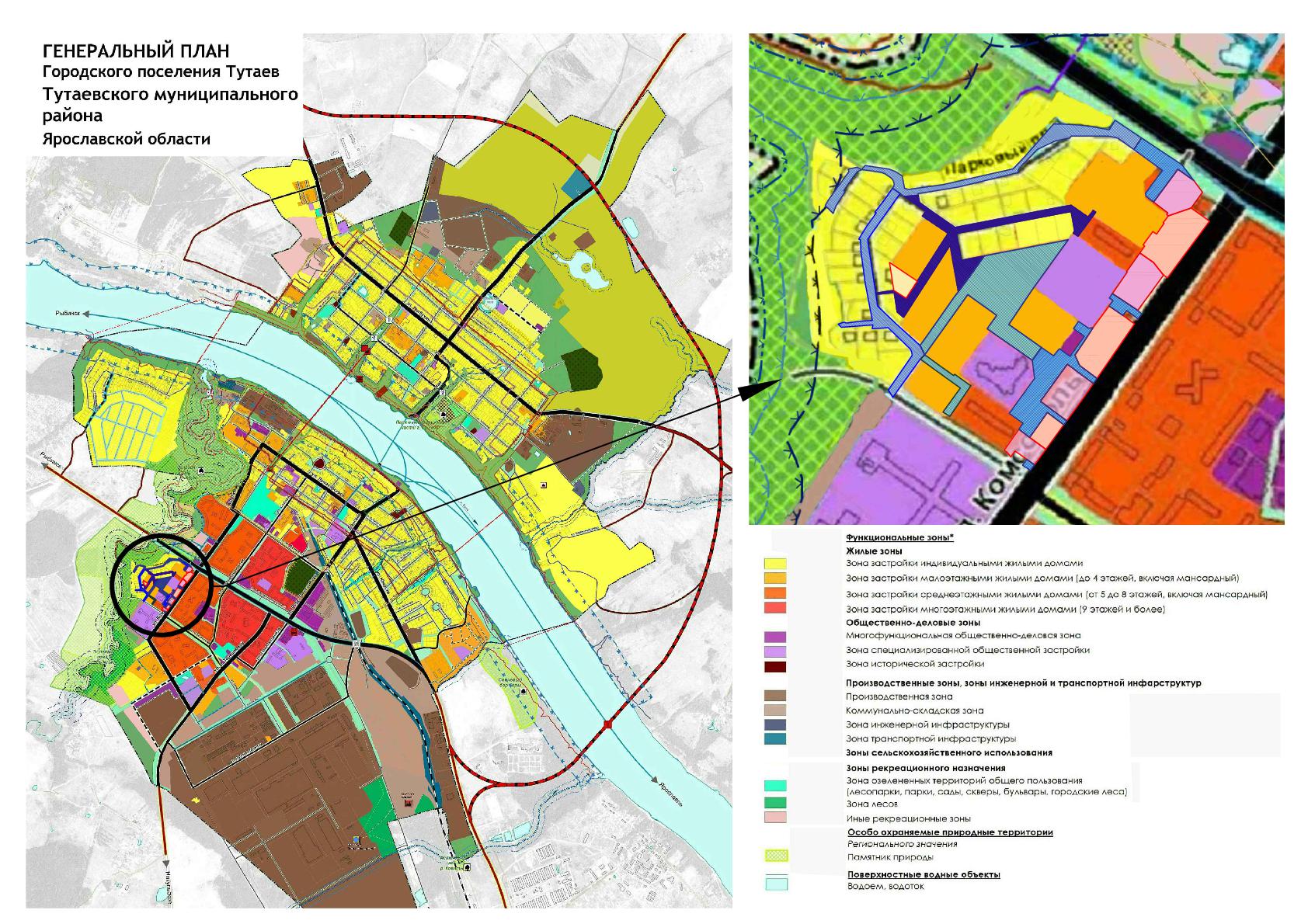 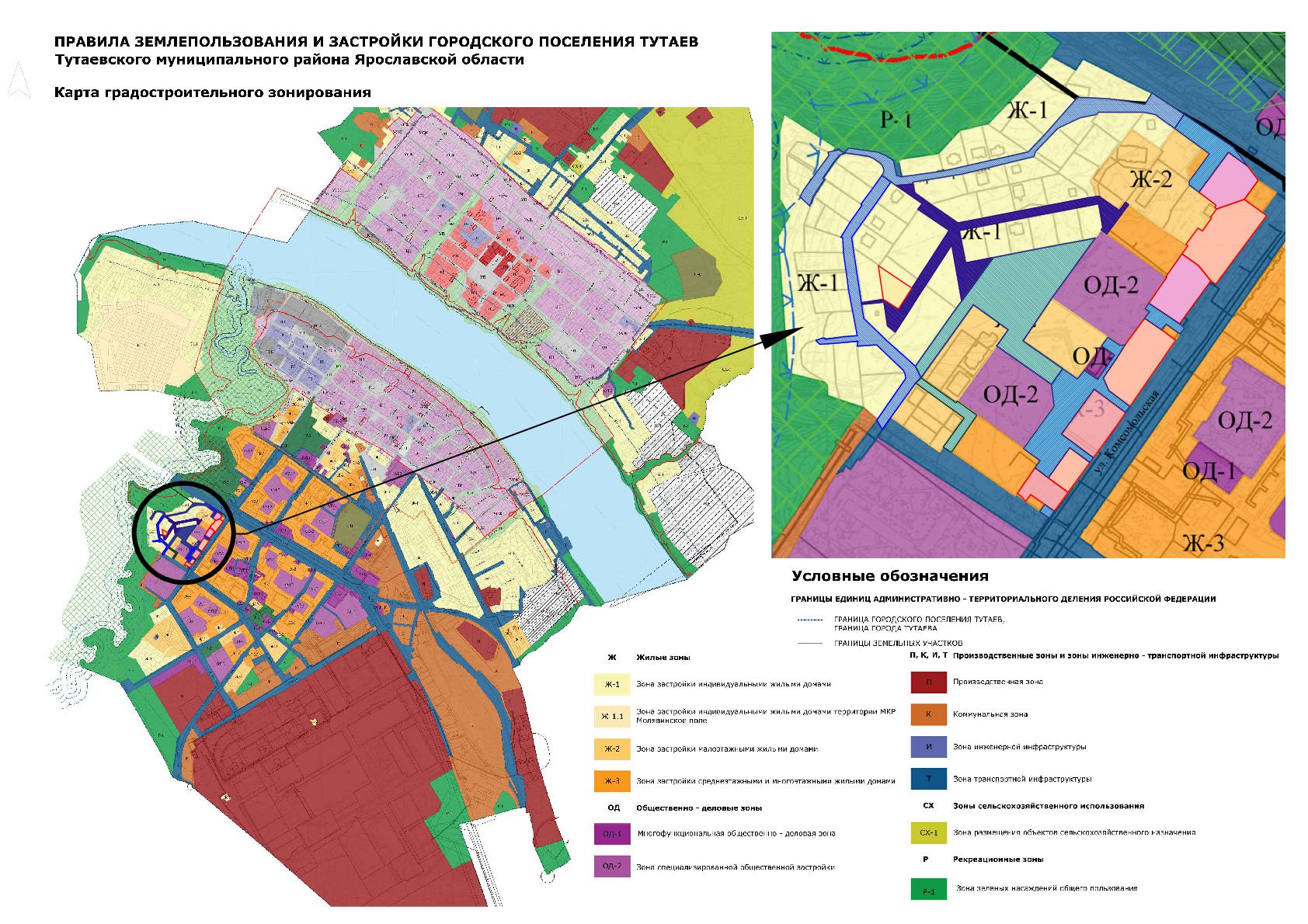 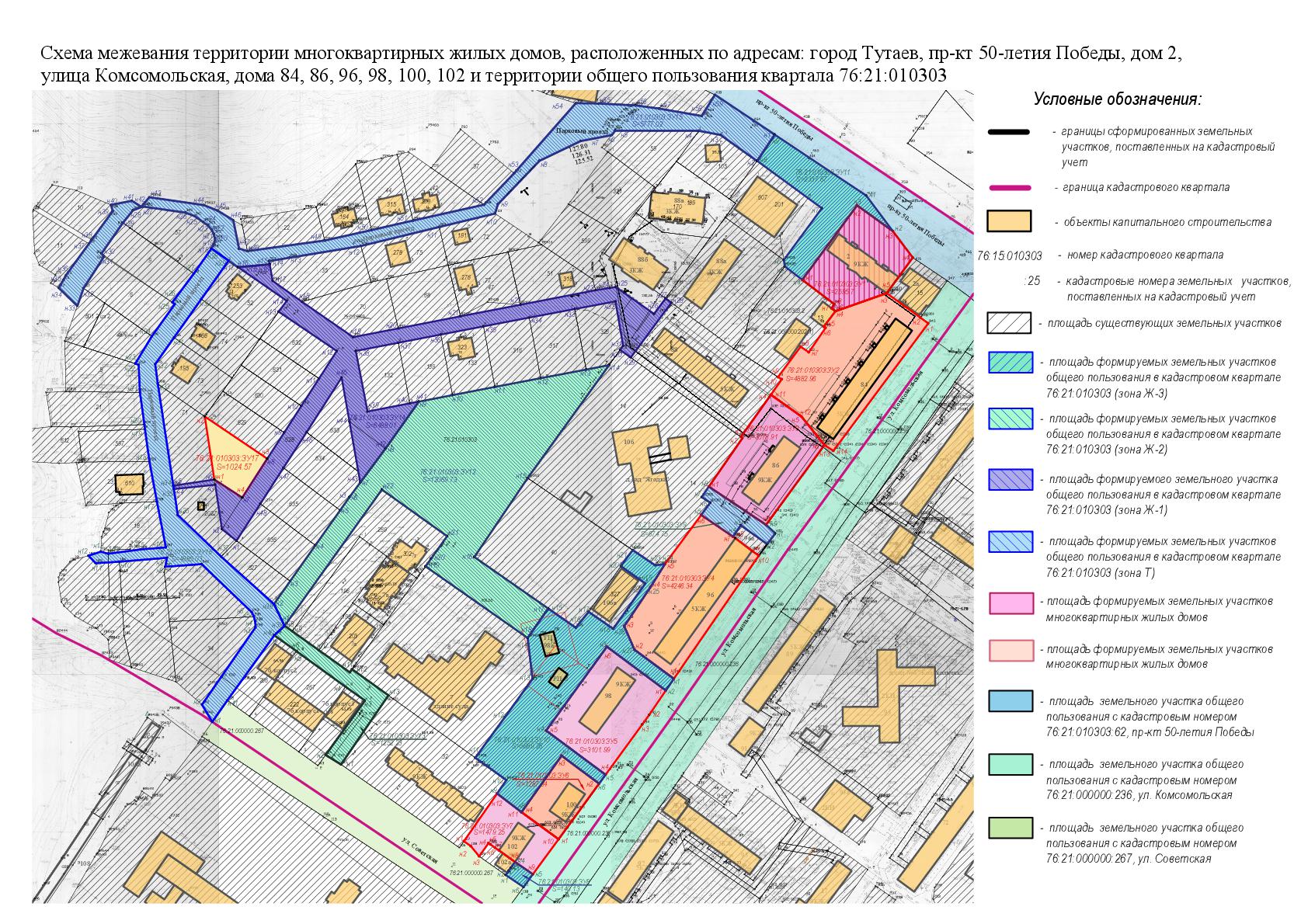 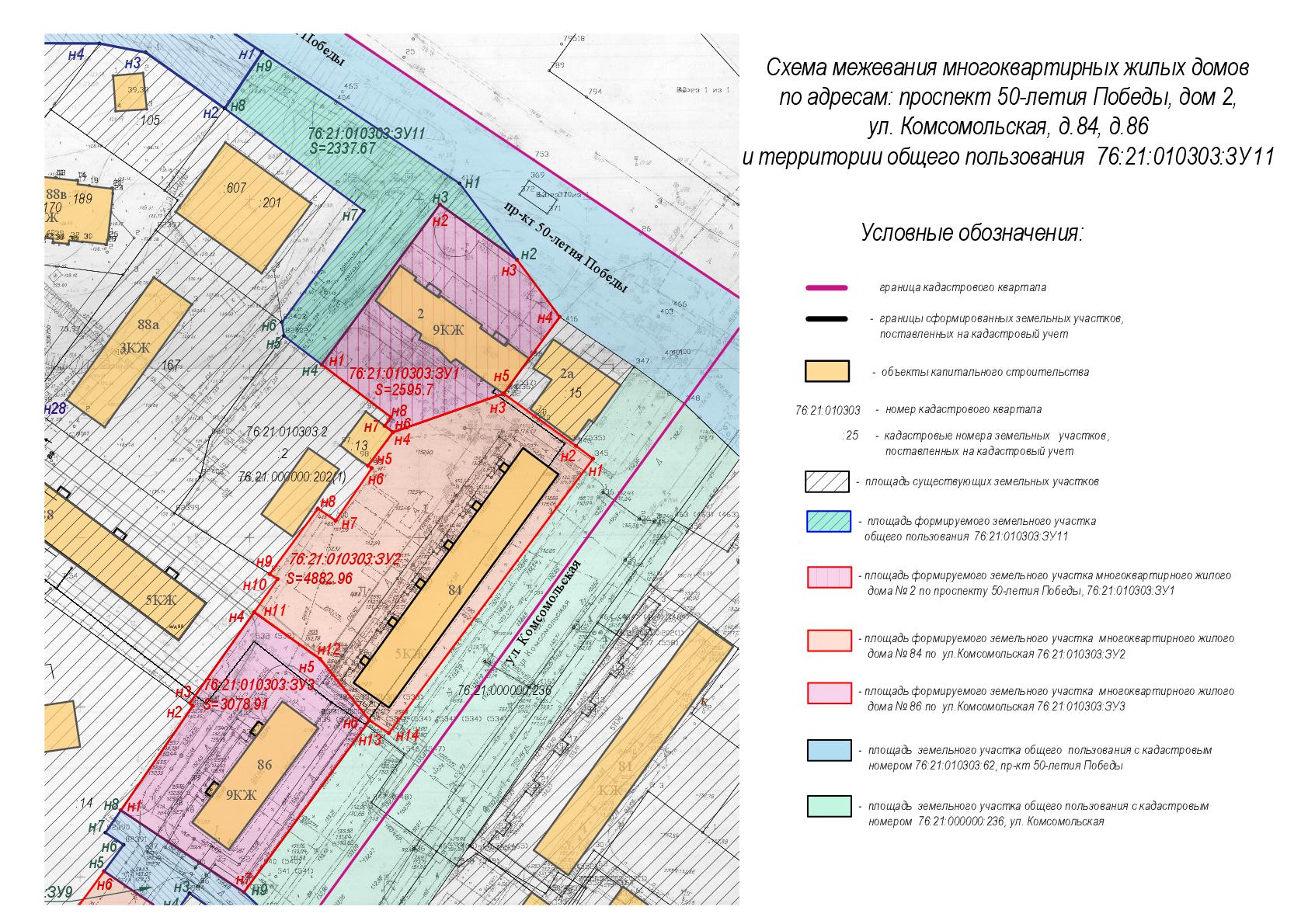 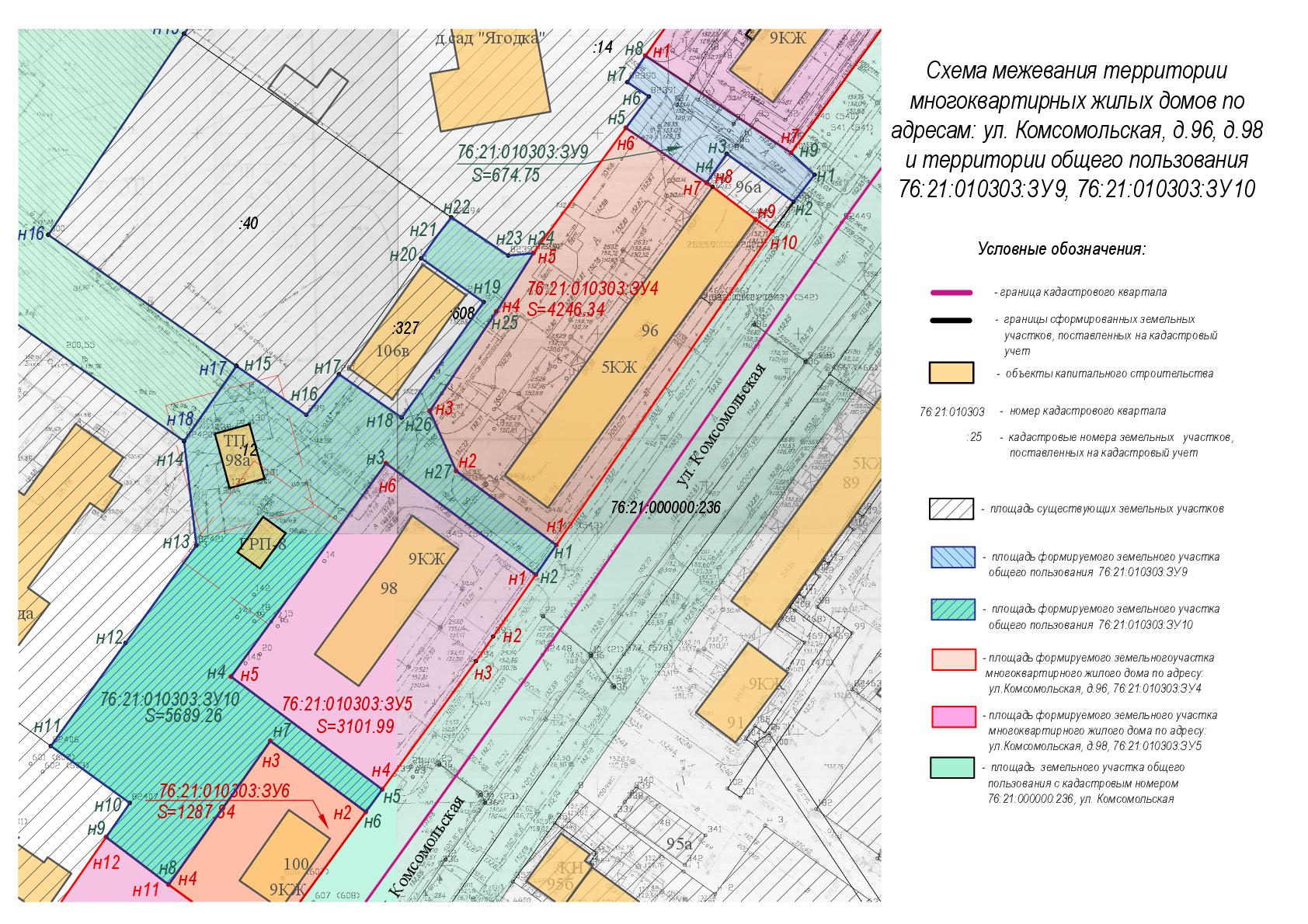 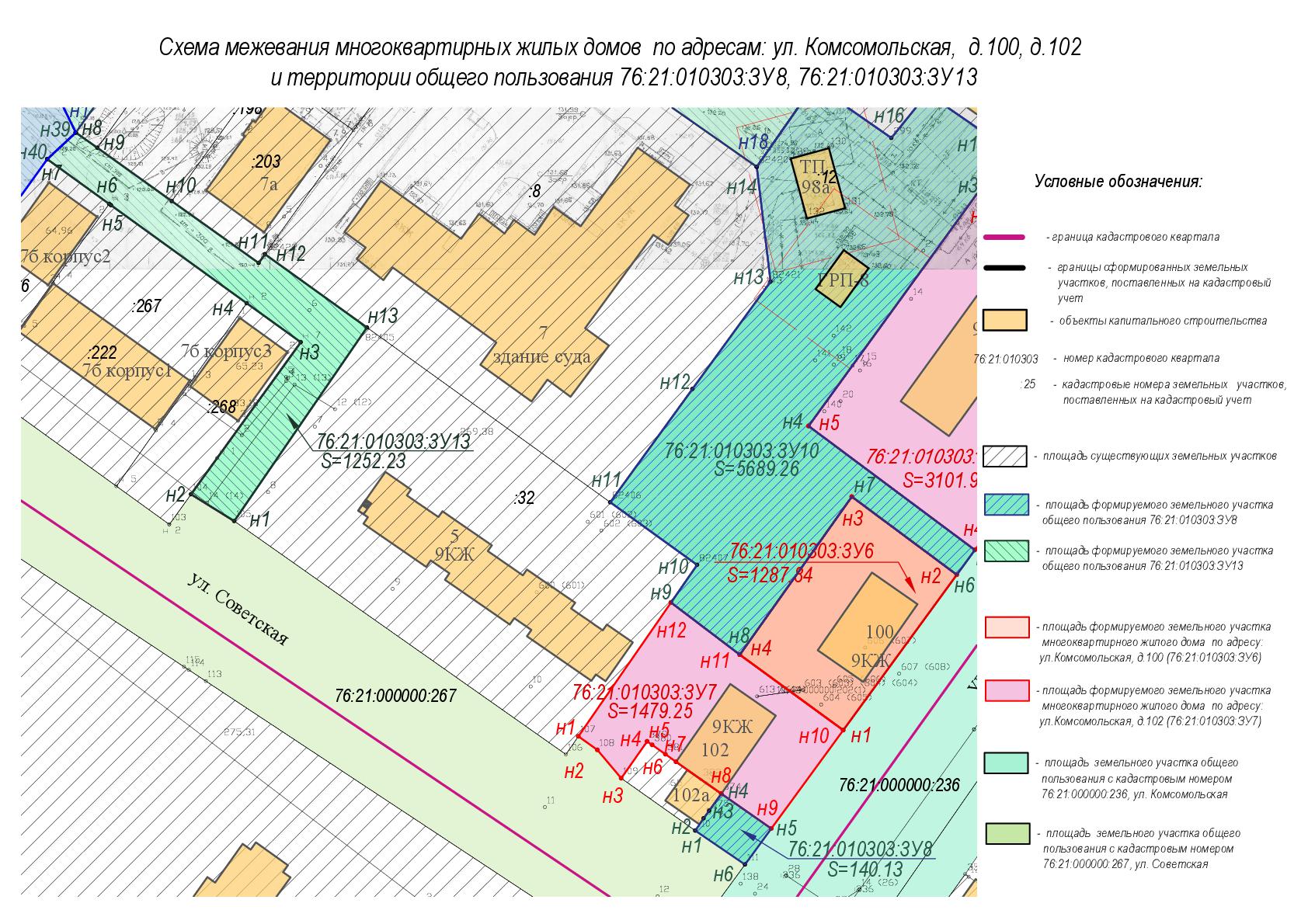 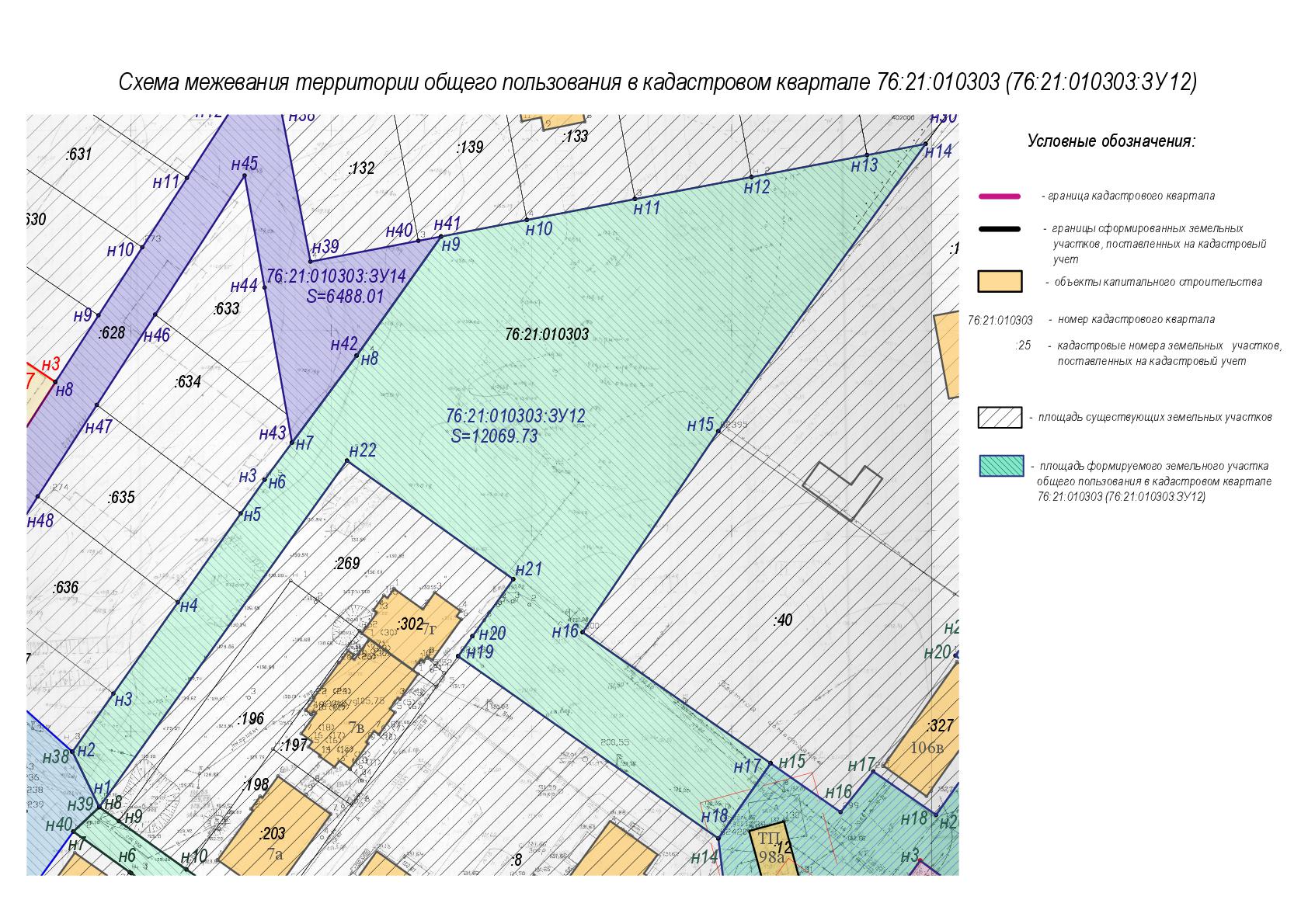 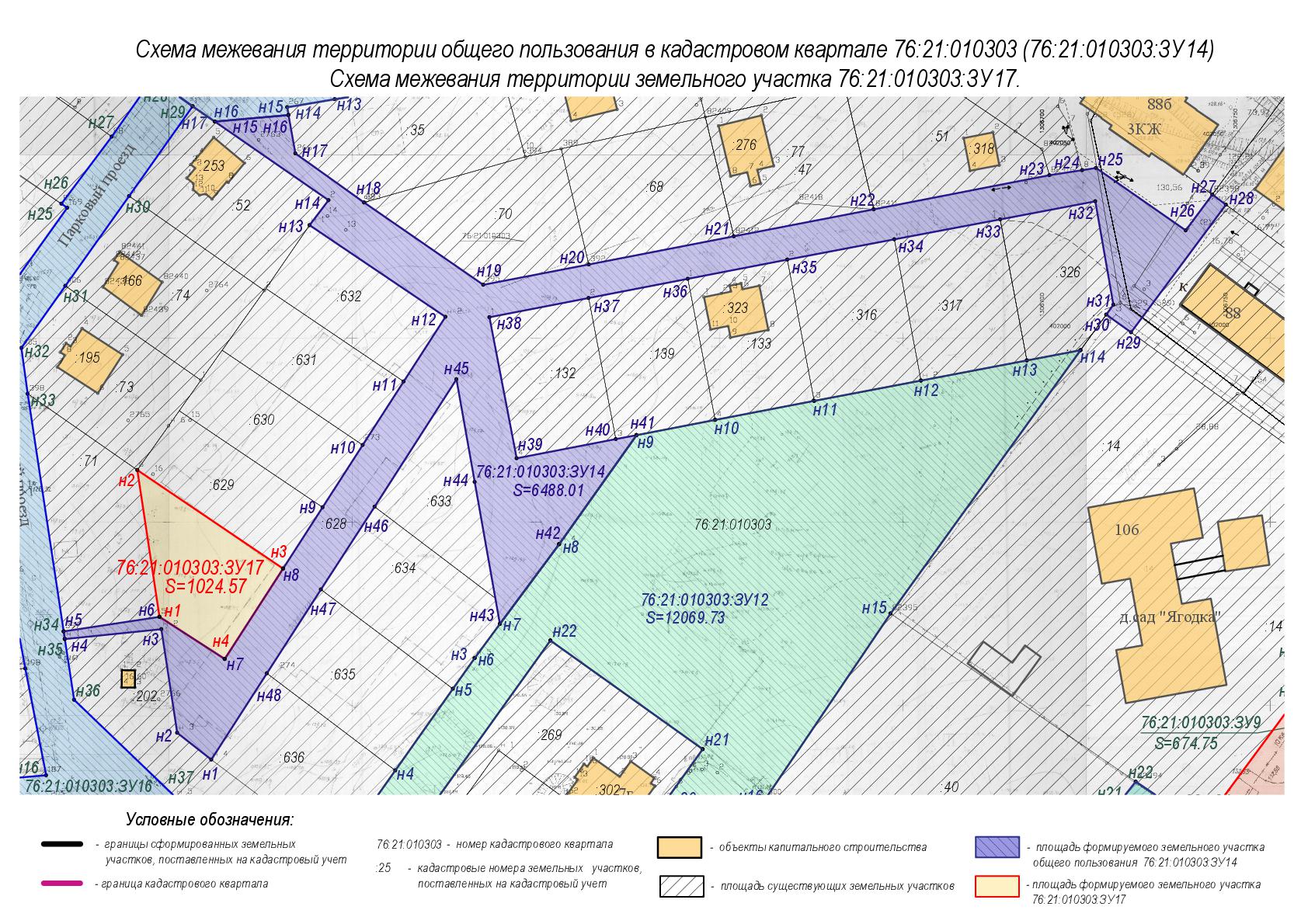 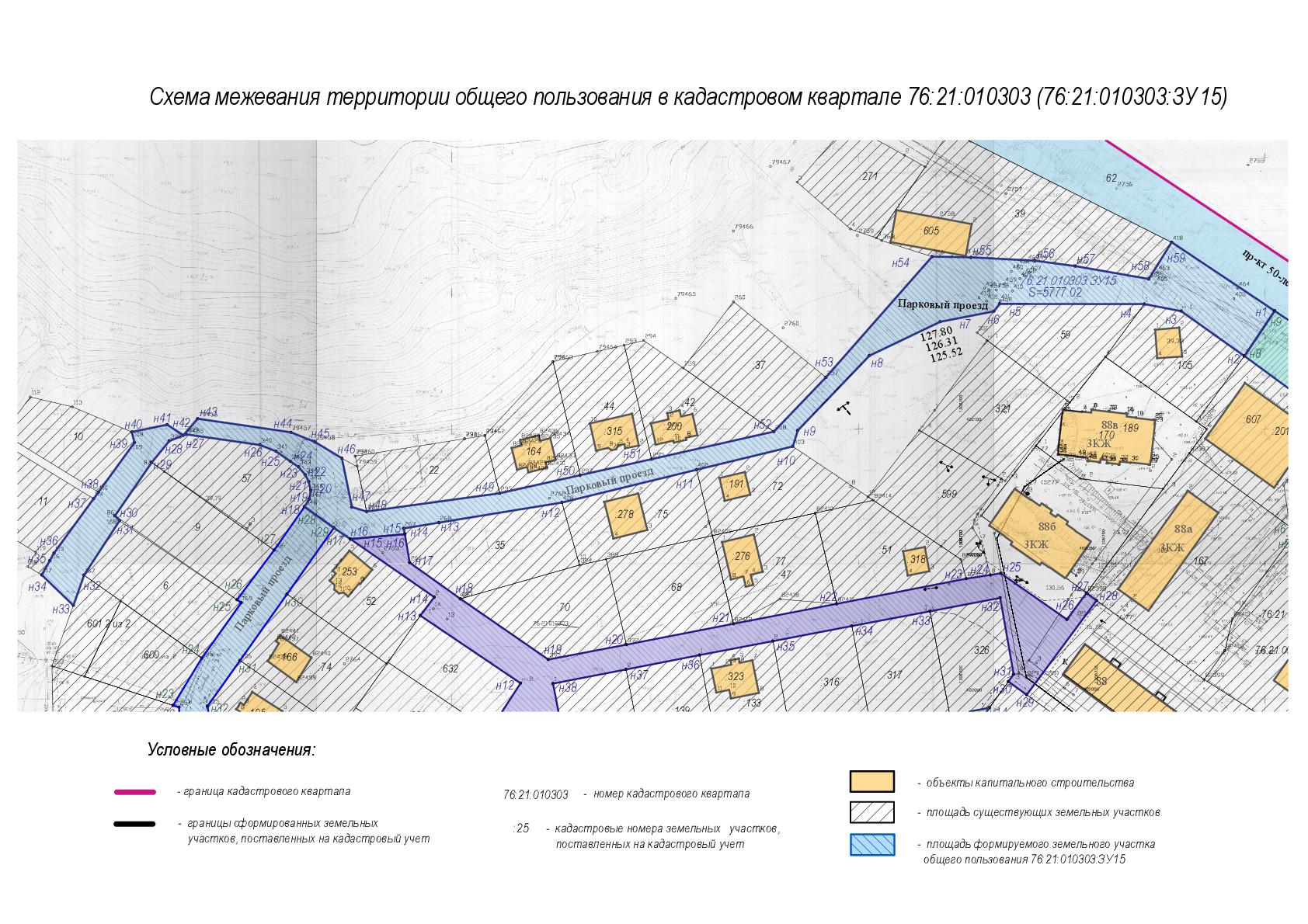 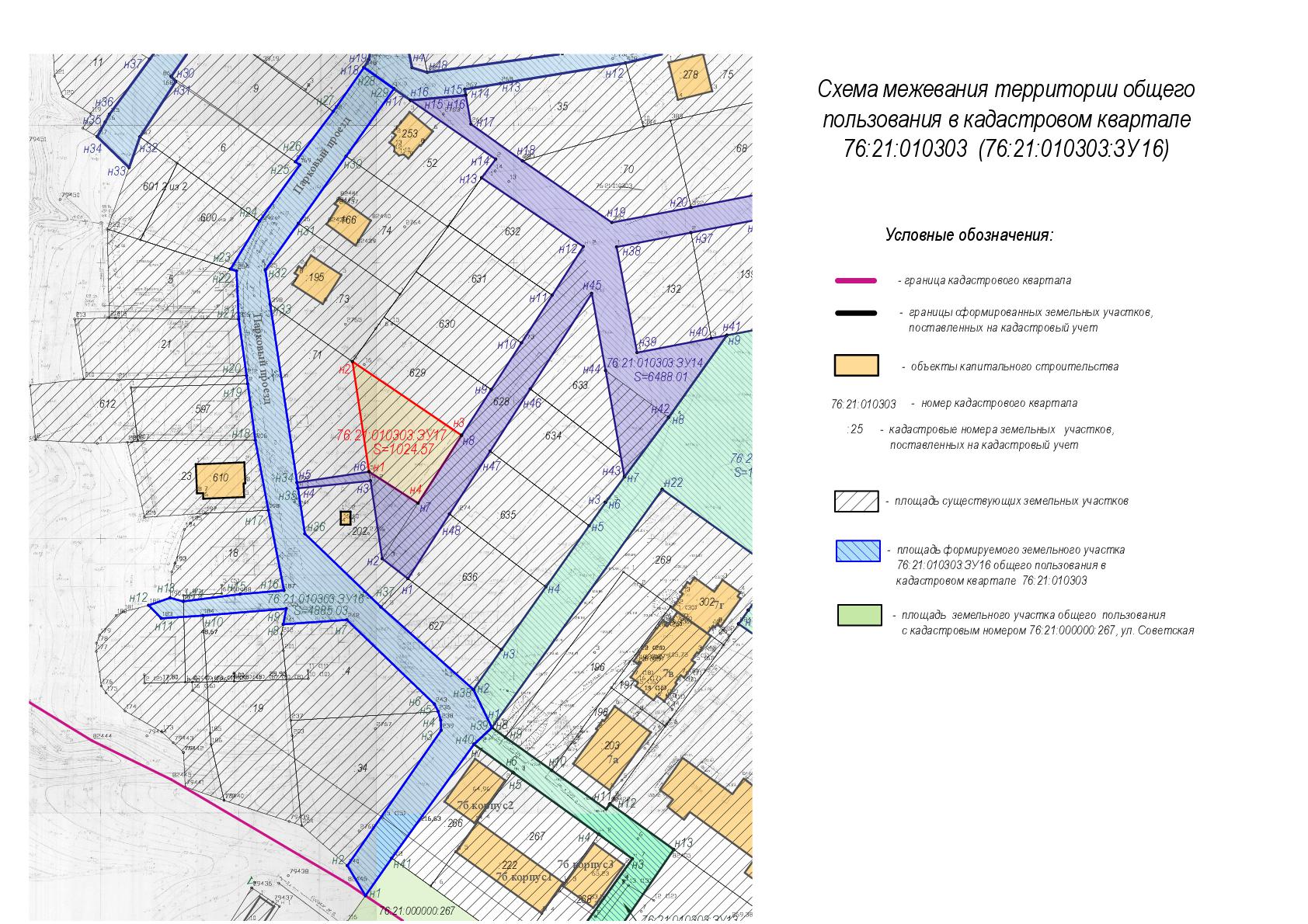 2. Материалы по обоснованию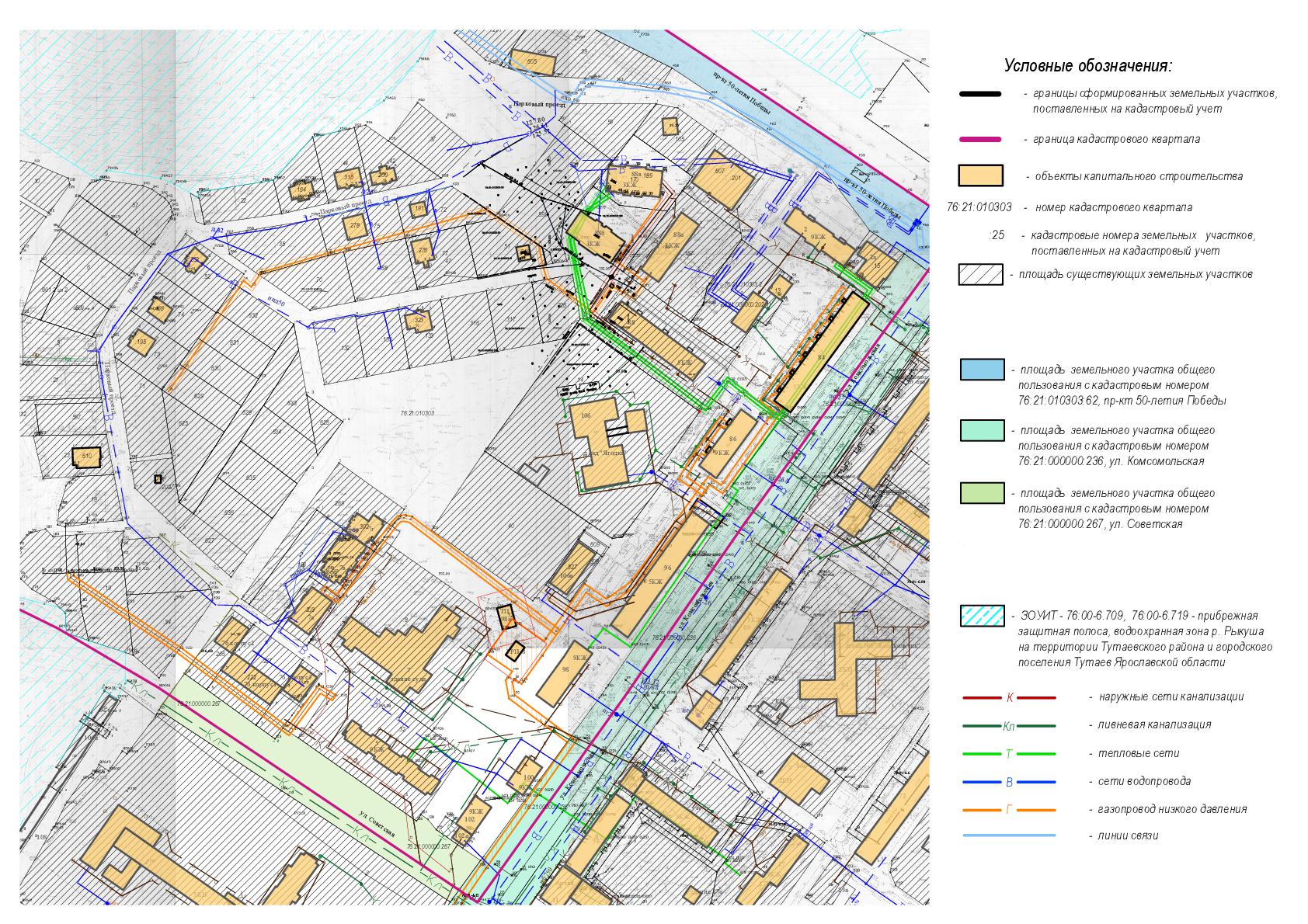 № п/пРазделы проекта межеванияНомера листов123Содержание 21Основная часть:41.1Общая часть51.1.1Цель разработки проекта межевания51.1.2Результаты работы61.2Описание формирования земельных участков под многоквартирными жилыми домами и территории общего пользования61.2.1Определение нормативного размера земельного участка многоквартирного жилого дома, расположенного по адресу: проспект 50-летия Победы, дом 281.2.2Определение нормативного размера земельного участка многоквартирного жилого дома, расположенного по адресу: ул. Комсомольская, дом 8481.2.3Определение нормативного размера земельного участка многоквартирного жилого дома, расположенного по адресу: ул. Комсомольская, дом 8681.2.4Определение нормативного размера земельного участка многоквартирного жилого дома, расположенного по адресу: ул. Комсомольская, дом 9681.2.5Определение нормативного размера земельного участка многоквартирного жилого дома, расположенного по адресу: ул. Комсомольская, дом 9891.2.6Определение нормативного размера земельного участка многоквартирного жилого дома, расположенного по адресу: ул. Комсомольская, дом 10091.2.7Определение нормативного размера земельного участка многоквартирного жилого дома, расположенного по адресу: ул. Комсомольская, дом 10291.3Исходные данные для подготовки проекта межевания91.4Сведения об образуемых земельных участках и их частях101.5Координаты поворотных точек границ образуемых земельных участков111.6Заключение о соответствии разработанной документации требованиям законодательства о градостроительной деятельности201.7Схема межевания территории многоквартирных жилых домов, расположенных по адресам: город Тутаев, пр-кт 50-летия Победы, дом 2, улица Комсомольская, дома 84, 86, 96, 98, 100, 102 и территории общего пользования квартала 76:21:010303, согласно Генеральному плану гп Тутаев211.8Схема межевания территории многоквартирных жилых домов, расположенных по адресам: город Тутаев, пр-кт 50-летия Победы, дом 2, улица Комсомольская, дома 84, 86, 96, 98, 100, 102 и территории общего пользования квартала 76:21:010303, согласно Правилам землепользования и застройки  гп Тутаев221.9Схема межевания территории многоквартирных жилых домов, расположенных по адресам: город Тутаев, пр-кт 50-летия Победы, дом 2, улица Комсомольская, дома 84, 86, 96, 98, 100, 102 и территории общего пользования квартала 76:21:010303231.10Схема межевания территории многоквартирных жилых домов, расположенных по адресам: пр-кт 50-летия Победы, дом 2, ул. Комсомольская, д. 84, д. 86 и территории общего пользования 76:21:010303:ЗУ11241.11Схема межевания территории многоквартирных жилых домов, расположенных по адресам: ул. Комсомольская, д. 96, д. 98  и территории общего пользования 76:21:010303:ЗУ9, 76:21:010303:ЗУ10251.12Схема межевания территории многоквартирных жилых домов, расположенных по адресам: ул. Комсомольская, д. 100, д. 102 и территории общего пользования 76:21:010303:ЗУ8, 76:21:010303:ЗУ13261.13Схема межевания территории общего пользования в кадастровом квартале 76:21:010303 (76:21:010303:ЗУ12)271.14Схема межевания территории общего пользования в кадастровом квартале 76:21:010303 (76:21:010303:ЗУ14).  Схема межевания территории земельного участка 76:21:010303:ЗУ17.281.15Схема межевания территории общего пользования в кадастровом квартале 76:21:010303 (76:21:010303:ЗУ15)291.16Схема межевания территории общего пользования в кадастровом квартале 76:21:010303 (76:21:010303:ЗУ16)302Материалы по обоснованию312.1Схема межевания территорий многоквартирных жилых домов, расположенных по адресам: город Тутаев, пр-кт 50-летия Победы, дом 2, улица Комсомольская, дома 84, 86, 96, 98, 100, 102 и территории общего пользования квартала 76:21:01030332№ п/пНаименование документаРеквизиты документа1231Топографическая съемка М1:500, выданная управлением архитектуры и градостроительства Тутаевского муниципального района2Правила землепользования и застройки городского поселения Тутаев. Карта градостроительного зонированияот 17.02.2022г.  №1333Генеральный план городского поселения Тутаевот 17.06.2021г.  №1034Постановление Администрации Тутаевского муниципального района «О подготовке проекта межевания территории многоквартирных жилых домов, расположенных по адресам: город Тутаев, пр-кт 50-летия Победы, дом 2, улица Комсомольская, дома 84, 86, 96, 98, 100, 102 и территории общего пользования квартала 76:21:010303»от 30.06.2022г.  №507-пСписок образуемых земельных участков:Список образуемых земельных участков:Список образуемых земельных участков:Список образуемых земельных участков:Список образуемых земельных участков:Список образуемых земельных участков:Список образуемых земельных участков:Список образуемых земельных участков:№ п/пНомер земельного участкаНомерсущ. кадастрового кварталаПлощадь участка в соответствии с проектом, м2Сведения о правахВид разрешенного использования в соответствии с проектомКатегория земельМесто-положение земельного участка176:21:010303:ЗУ176:21:0103032595,7Сведения отсутствуютМногоэтажная жилаязастройка(2.6)Земли населённых пунктовгород Тутаев, пр-кт 50-летия Победы, дом 2276:21:010303:ЗУ276:21:0103034882,96Сведения отсутствуютСреднеэтажнаяжилаязастройка(2.5)Земли населённых пунктовгород Тутаев, улицаКомсомольская, дом 84376:21:010303:ЗУ376:21:0103033078,91Сведения отсутствуютМногоэтажная жилаязастройка(2.6)Земли населённых пунктовгород Тутаев, улицаКомсомольская, дом 86476:21:010303:ЗУ476:21:0103034246,34Сведения отсутствуютСреднеэтажнаяжилаязастройка(2.5)Земли населённых пунктовгород Тутаев, улицаКомсомольская, дом 96576:21:010303:ЗУ576:21:0103033101,99Сведения отсутствуютМногоэтажная жилаязастройка(2.6)Земли населённых пунктовгород Тутаев, улицаКомсомольская, дом 98676:21:010303:ЗУ676:21:0103031287,84Сведения отсутствуютМногоэтажная жилаязастройка(2.6)Земли населённых пунктовгород Тутаев, улицаКомсомольская, дом 100776:21:010303:ЗУ776:21:0103031479,25Сведения отсутствуютМногоэтажная жилаязастройка(2.6)Земли населённых пунктовгород Тутаев, улицаКомсомольская, дом 102876:21:010303:ЗУ876:21:010303140,13Сведения отсутствуютЗемельные участки (территории) общего пользования(12.0)Земли населённых пунктовгород Тутаев, улицаКомсомольская976:21:010303:ЗУ976:21:010303674,75Сведения отсутствуютЗемельные участки (территории) общего пользованияЗемли населённых пунктовгород Тутаев, улицаКомсомольская1076:21:010303:ЗУ1076:21:0103035689,26Сведения отсутствуютЗемельные участки (территории) общего пользованияЗемли населённых пунктовгород Тутаев, улицаКомсомольская1176:21:010303:ЗУ1176:21:0103032337,67Сведения отсутствуютЗемельные участки (территории) общего пользованияЗемли населённых пунктовгород Тутаев, улицаКомсомольская1276:21:010303:ЗУ1276:21:01030312069,65Сведения отсутствуютЗемельные участки (территории) общего пользованияЗемли населённых пунктовгород Тутаев, Парковый проезд1376:21:010303:ЗУ1376:21:0103031252,23Сведения отсутствуютЗемельные участки (территории) общего пользованияЗемли населённых пунктовгород Тутаев, Парковый проезд1476:21:010303:ЗУ1476:21:0103036488,01Сведения отсутствуютЗемельные участки (территории) общего пользованияЗемли населённых пунктовгород Тутаев, Парковый проезд1576:21:010303:ЗУ1576:21:0103035444,02Сведения отсутствуютЗемельные участки (территории) общего пользованияЗемли населённых пунктовгород Тутаев, Парковый проезд1676:21:010303:ЗУ1676:21:0103034885,03Сведения отсутствуютЗемельные участки (территории) общего пользованияЗемли населённых пунктовгород Тутаев, Парковый проезд1776:21:010303:ЗУ1776:21:0103031024,57Сведения отсутствуютДля индивидуального жилищного строительства (2.1)Земли населённых пунктовгород Тутаев, Парковый проезд№ точкиКоординатыКоординаты№ точкиХYУчасток №1 с к.н. 76:21:010303:ЗУ1Участок №1 с к.н. 76:21:010303:ЗУ1Участок №1 с к.н. 76:21:010303:ЗУ11402046.251306831.872402093.501306866.773402077.181306889.544402060.341306902.175402037.661306885.616402026.251306852.987402028.121306850.468402030.701306852.30Участок №2 с к.н. 76:21: 010303:ЗУ2Участок №2 с к.н. 76:21: 010303:ЗУ2Участок №2 с к.н. 76:21: 010303:ЗУ21402018.431306912.022402022.201306907.033402037.661306885.614402026.251306852.985402016.371306845.556402015.631306846.697402000.151306836.038402003.681306830.799401984.381306816.5310401982.881306818.8711401973.091306811.9412401959.271306831.4613401941.131306846.0414401937.401306851.72Участок №3 с к.н. 76:21: 010303:ЗУ3Участок №3 с к.н. 76:21: 010303:ЗУ3Участок №3 с к.н. 76:21: 010303:ЗУ31401914.621306772.582401945.421306793.853401946.131306792.854401973.091306811.945401959.271306831.466401941.131306846.047401890.381306808.93Участок №4 с к.н. 76:21: 010303:ЗУ4Участок №4 с к.н. 76:21: 010303:ЗУ4Участок №4 с к.н. 76:21: 010303:ЗУ41401792.411306750.292401810.911306725.293401825.901306718.694401850.761306735.385401865.351306744.576401896.621306767.657401882.911306787.838401881.891306789.339401873.781306800.0810401870.821306804.24Участок №5 с к.н. 76:21: 010303:ЗУ5Участок №5 с к.н. 76:21: 010303:ЗУ5Участок №5 с к.н. 76:21: 010303:ЗУ51401784.991306745.192401812.811306707.753401759.511306669.074401731.371306706.855401763.371306730.226401769.511306734.54Участок №6 с к.н. 76:21: 010303:ЗУ6Участок №6 с к.н. 76:21: 010303:ЗУ6Участок №6 с к.н. 76:21: 010303:ЗУ61401690.441306676.952401725.721306702.723401743.451306678.914401707.561306653.46Участок №7 с к.н. 76:21: 010303:ЗУ7Участок №7 с к.н. 76:21: 010303:ЗУ7Участок №7 с к.н. 76:21: 010303:ЗУ71401689.051306616.822401685.971306621.153401679.511306626.544401687.881306632.455401687.081306633.586401684.971306636.577401683.251306639.008401676.001306649.269401668.081306660.6210401690.441306676.9511401707.561306653.4612401719.411306637.86Участок №8 с к.н. 76:21: 010303:ЗУ8Участок №8 с к.н. 76:21: 010303:ЗУ8Участок №8 с к.н. 76:21: 010303:ЗУ81401667.641306643.342401670.411306645.273401672.161306646.534401676.001306649.265401668.081306660.626401659.931306654.66Участок №9 с к.н. 76:21: 010303:ЗУ9Участок №9 с к.н. 76:21: 010303:ЗУ9Участок №9 с к.н. 76:21: 010303:ЗУ91401884.891306814.772401878.161306809.583401890.151306792.844401882.911306787.835401896.621306767.656401904.461306773.447401908.021306768.028401914.621306772.589401890.381306808.93Участок №10 с к.н. 76:21: 010303:ЗУ10Участок №10 с к.н. 76:21: 010303:ЗУ10Участок №10 с к.н. 76:21: 010303:ЗУ101401792.411306750.292401784.991306745.193401812.811306707.754401759.51,1306669.071306669.075401731.37,1306706.851306706.856401725.72,1306702.721306702.727401743.45,1306678.911306678.918401707.56,1306653.461306653.469401719.41,1306637.861306637.8610401727.97,1306643.791306643.7911401742.21,1306624.031306624.0312401767.93,1306642.711306642.7113401792.31,1306660.431306660.4314401818.38,1306657.321306657.3215401837.12,1306670.401306670.4016401824.92,1306687.881306687.8817401835.06,1306696.041306696.0418401824.22,1306711.721306711.7219401853.08,1306732.131306732.1320401864.04,1306716.551306716.5521401869.76,1306720.601306720.6022401874.27,1306724.111306724.1123401864.68,1306738.361306738.3624401865.35,1306744.571306744.5725401850.76,1306735.381306735.3826401825.90,1306718.691306718.6927401810.91,1306725.291306725.29Участок №11 с к.н. 76:21: 010303:ЗУ11Участок №11 с к.н. 76:21: 010303:ЗУ11Участок №11 с к.н. 76:21: 010303:ЗУ111402099.741306872.612402077.181306889.543402093.501306866.774402046.251306831.875402054.711306820.756402058.731306820.137402091.681306844.378402121.841306803.279402138.52,1306814.38402138.52,1306814.38Участок №12 с к.н. 76:21: 010303:ЗУ12Участок №12 с к.н. 76:21: 010303:ЗУ12Участок №12 с к.н. 76:21: 010303:ЗУ121401826.171306502.712401840.001306496.003401854.541306506.264401877.341306522.365401899.571306538.056401908.001306544.007401917.281306550.888401939.001306567.009401968.761306588.1010401972.901306609.5111401978.111306636.5112401983.641306665.6313401989.121306694.4814401991.901306709.0915401920.121306657.3216401869.881306623.4617401837.121306670.4018401818.381306657.3219401863.891306592.3620401868.881306595.9321401883.131306606.1022401912.771306564.61Участок №13 с к.н. 76:21: 010303:ЗУ13Участок №13 с к.н. 76:21: 010303:ЗУ13Участок №13 с к.н. 76:21: 010303:ЗУ131401737.911306538.672401743.991306528.863401778.541306553.794401787.401306541.525401809.641306510.736401809.951306510.307401820.111306496.238401826.171306502.719401822.681306507.6010401810.601306524.5111401796.521306544.2112401798.521306545.6513401781.871306568.83Участок №13 с к.н. 76:21: 010303:ЗУ14Участок №13 с к.н. 76:21: 010303:ЗУ14Участок №13 с к.н. 76:21: 010303:ЗУ141401880.291306472.222401887.601306462.933401915.851306458.624401913.161306432.325401915.241306431.986401919.181306458.107401907.731306475.908401932.381306491.789401949.061306502.5310401966.041306513.4711401983.381306524.6412402001.001306536.0013402026.001306499.0014402032.811306504.1815402054.231306473.1716402056.031306493.2817402045.561306495.1218402032.191306513.8319402009.761306546.3220402015.251306575.0921402022.961306614.6022402030.31,1306652.7723402039.591306700.5824402040.991306709.5625402041.601306713.3226402024.571306737.7327402034.331306744.9828402031.591306748.7029401996.761306722.8430402001.631306716.1131402004.291306718.0432402032.521306713.1033402027.591306687.1734402022.11,1306658.3235402016.581306629.2036402011.371306602.0737402006.131306575.0238402000.901306548.0239401962.461306555.4540401967.671306582.4441401968.761306588.1042401939.001306567.0043401917.281306550.8844401956.001306544.0045401983.971306539.0346401949.251306516.7047401926.671306502.1048401903.801306487.37Участок №15 с к.н. 76:21: 010303:ЗУ15Участок №15 с к.н. 76:21: 010303:ЗУ15Участок №15 с к.н. 76:21: 010303:ЗУ151402138.521306814.382402121.841306803.273402138.391306779.954402141.071306766.285402141.121306712.916402138.371306710.777402134.491306690.948402121.971306664.779402094.361306638.3510402088.471306636.4811402079.891306600.9712402067.771306551.2813402060.331306505.8414402058.171306492.9015402056.031306493.2816402054.231306473.1717402058.391306467.1618402066.141306456.3019402069.001306458.0620402072.261306458.6221402075.421306457.8822402077.981306456.5223402080.921306454.0824402082.971306451.0525402086.711306445.7726402089.011306439.8227402092.951306412.5928402090.441306406.3329402082.531306399.8330402062.891306386.2831402060.981306387.9132402040.921306374.8833402029.741306370.9334402041.021306359.3435402046.261306362.2636402049.091306363.8537402069.141306378.4438402071.571306380.2039402089.871306393.5440402093.761306392.5441402096.421306405.5742402092.541306411.5743402098.651306416.8544402093.641306451.2645402090.071306460.1646402084.081306470.0547402066.051306473.7348402064.391306479.2149402071.151306528.3050402077.801306558.0951402083.741306584.4352402093.871306629.5953402113.921306648.7554402158.491306687.9755402158.261306702.3756402157.011306725.9357402155.001306740.7958402150.281306767.9859402163.791306776.43Участок №17 с к.н. 76:21: 010303:ЗУ16Участок №17 с к.н. 76:21: 010303:ЗУ16Участок №17 с к.н. 76:21: 010303:ЗУ161401765.091306456.802401775.971306450.243401825.201306484.324401828.861306484.175401832.031306483.206401834.721306481.897401865.351306450.058401863.721306426.929401869.421306428.0110401866.931306397.7811401865.921306382.6812401870.631306378.0913401873.331306385.8414401872.041306390.5815401874.701306411.2816401876.031306427.2217401905.151306421.5218401930.621306416.8019401951.151306414.0020401954.141306413.5921401974.651306410.7922401992.131306409.9623401992.841306407.7924402010.301306418.3725402030.721306432.9626402031.861306431.3627402050.111306445.0828402066.141306456.3029402058.391306467.1630402033.911306449.8031402009.431306432.4432401992.531306420.4733401980.011306422.1834401915.241306431.9835401913.161306432.3236401896.621306434.8337401870.051306462.4638401840.001306496.0039401826.171306502.7140401820.111306496.2341401778.741306466.39Участок №17 с к.н. 76:21: 010303:ЗУ17Участок №17 с к.н. 76:21: 010303:ЗУ17Участок №17 с к.н. 76:21: 010303:ЗУ171401919.181306458.102401959.221306452.043401932.381306491.784401907.731306475.90